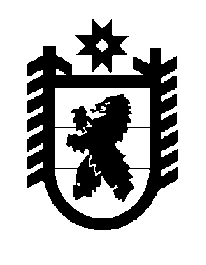 Российская Федерация Республика Карелия    ПРАВИТЕЛЬСТВО РЕСПУБЛИКИ КАРЕЛИЯПОСТАНОВЛЕНИЕ                                 от  18 декабря 2014 года № 395-Пг. Петрозаводск Об утверждении норм питания в организациях социального обслуживания, находящихся в ведении Республики Карелия	В соответствии с пунктом  4 статьи  2 Закона Республики Карелия 
от 16 декабря 2014 года № 1849-ЗРК «О некоторых вопросах организации социального обслуживания граждан в Республике Карелия» Правительство Республики Карелия постановляет:	1. Утвердить нормы обеспечения питанием несовершеннолетних граждан – получателей социальных услуг в организациях социального обслуживания, находящихся в ведении  Республики Карелия, в стационарной форме согласно приложению 1.	2.    Утвердить нормы обеспечения питанием граждан (за исключением несовершеннолетних) – получателей социальных услуг в организациях социального обслуживания, находящихся в ведении Республики Карелия, в стационарной форме согласно приложению 2.          3. Утвердить нормы обеспечения питанием несовершеннолетних граждан – получателей социальных услуг в организациях социального обслуживания, находящихся в ведении Республики Карелия, в полустационарной форме согласно приложению 3.	4. Утвердить нормы обеспечения питанием граждан (за исключением несовершеннолетних) – получателей социальных услуг в организациях социального обслуживания, находящихся в ведении Республики Карелия, в полустационарной форме согласно приложению 4.	5. Настоящее постановление вступает в силу с 1 января 2015 года.           Глава Республики Карелия                                                                  А.П. ХудилайненПриложение 1 к постановлению Правительства Республики Карелияот 18 декабря 2014 года № 395-П Нормы обеспечения питанием несовершеннолетних граждан – получателей социальных услуг в организациях социального обслуживания, находящихся в ведении Республики Карелия, в стационарной форме  (на одного человека в день в граммах)                                                                                                                    (брутто)Примечания:1. В летний оздоровительный период (до 90 дней), в воскресные, праздничные и каникулярные дни норма расходов на питание увеличивается на 10 процентов в день на каждого человека.2. При осуществлении перевозок несовершеннолетних, самовольно ушедших из семей, детских домов, школ-интернатов, специальных учебно-воспитательных и иных детских учреждений, в пределах территории Российской Федерации и территорий государств – участников Содружества Независимых Государств, а также в пределах территории Республики Карелия они обеспечиваются питанием в пути по нормам, установленным для воспитанников специализированных учреждений для несовершеннолетних, нуждающихся в социальной реабилитации.3. Утвержденные нормы питания распространяются на детей, находящихся в семейных воспитательных группах государственных специализированных учреждений Республики Карелия для несовершеннолетних, нуждающихся в социальной реабилитации.4. Разрешается производить замену отдельных продуктов питания в соответствии с таблицей замены продуктов по основным пищевым веществам.__________________Приложение 2 к постановлению Правительства Республики Карелияот 18 декабря 2014 года № 395-ПНормы обеспечения питанием граждан (за исключением несовершеннолетних) – получателей социальных услуг в организациях социального обслуживания, находящихся в ведении Республики Карелия, в стационарной форме (на одного человека в день в граммах)                                                                                                                      (брутто)Примечания:1. Расчет соотношения натуральных продуктов питания и смесей белковых композитных сухих в суточном рационе граждан (кроме несовершеннолетних) – получателей социальных услуг в учреждениях (отделениях) социального обслуживания граждан пожилого возраста и инвалидов, кроме психоневрологических интернатов, производится по основному варианту стандартной диеты:2. Расчет соотношения натуральных продуктов питания и смесей белковых композитных сухих в суточном рационе пациентов психоневрологических интернатов производится по основному варианту стандартной диеты:________________Приложение 3 к постановлению Правительства Республики Карелияот 18 декабря 2014 года № 395-ПНормы обеспечения питанием несовершеннолетних граждан – получателей социальных услуг в организациях социального обслуживания, находящихся в ведении Республики Карелия, в полустационарной форме  (на одного человека в день в граммах)                                                                                                                       (брутто)_________________Приложение 4 к постановлению Правительства Республики Карелияот 18 декабря 2014 года № 395-ПНормы обеспечения питанием граждан (за исключением несовершеннолетних) – получателей социальных услуг в организациях социального обслуживания, находящихся в ведении Республики Карелия, в полустационарной форме (на одного человека в день в граммах)                                                                                                                           (брутто)_________________           Наименование продукта питания                     Возраст детей                   Возраст детей                    Наименование продукта питания           от 3 до 6 летот 7 до 18 летХлеб ржаной                                60150Хлеб пшеничный                             100200Мука пшеничная                             3535Мука картофельная                          33Крупа, бобовые, макаронные изделия         4575Картофель                                  300400Овощи, зелень                              400470Фрукты свежие                              260250Соки                                       200200Фрукты сухие                               1015Сахар                                      6075Кондитерские изделия                       2525Кофе (кофейный напиток)                    24Какао                                      12Чай                                        0,20,2Мясо высшей и первой категории             95105Птица                                      2570Рыба (сельдь)                              60110Колбасные изделия                          1025Молоко, кисломолочные продукты             550550Творог                                     5070Сметана                                    1010Сыр                                        1012Масло сливочное                            3550Масло растительное                         1218Яйцо (штук)                                11Специи                                     22Соль                                       88Дрожжи прессованные                                     11Наименование продукта питанияОрганизации социального обслуживания, кроме психоневрологических интернатовПсихоневрологиче-ские интернаты123Хлеб ржаной150200Хлеб пшеничный150150Крупы и бобовые52,549,6Макароны2025Мука пшеничная4545Сухари панировочные46Картофель250400Овощи свежие (свекла, мор-ковь, капуста белокочанная, лук репчатый, огурцы, поми-доры, кабачки, баклажаны, перец сладкий, капуста цвет-ная, капуста брокколи, тыква, фасоль зеленая стручковая, зелень и др.)450470Овощи соленые, маринован-ные, консервированные (капуста, огурцы, горошек зеленый, фасоль, кукуруза)5757Томатное пюре и паста44Свежие фрукты, ягоды, цитрусовые200100Соки плодово-ягодные6060Сухофрукты1016Кисломолочные продукты 200200Молоко200200123Творог4050Сметана1015Сыры твердые1510Говядина 1-й категории80100Колбасные изделия 2525Куры 1-й категории (полупотрошеные/потрошеные)57/4550/40Рыба 7685Яйцо4 шт. в неделю4 шт. в неделюСмесь белковая композитная сухая (расчет смеси приведен на примере специализирован-ного продукта питания, где в 100 граммах смеси содержится 40 грамм белка)24,5-49,028,5-57,0Масло сливочное 2020Маргарин1010Масло растительное2020Сахар5757Повидло, джем1010Кондитерские изделия55Дрожжи прессованные11Какао-порошок, кофейный напиток1,52Крахмал картофельный2,53Уксус 3%-й2,52Чай черный22Специи11Соль1010Поливитамины 1 драже 3 раза в неделю(через день)1 драже 3 раза в неделю(через день)Основной вариант         
стандартной диетыБелки, гЖиры,  гУглеводы, гЭнергети-ческая
ценность, ккалХимический состав и      
энергетическая ценность  
диеты                    98953962830Натуральные продукты     
питания                  78,485,23892604Специализированные про-  
дукты питания (смесь бел-
ковая композитная сухая) 19,69,87,4225,4Основной вариант         
стандартной диетыБелки, гЖиры, гУглеводы, гЭнергети-ческая
ценность, ккалХимический состав и энер-
гетическая ценность диеты114984673206Натуральные продукты     
питания                  91,286,64502944Специализированные про-  
дукты питания (смесь бел-
ковая композитная сухая) 22,811,417,1262,2           Наименование продукта питания       Возраст детейВозраст детей           Наименование продукта питания       от 3 до 6 летот 7 до 18 летХлеб ржаной                                2460Хлеб пшеничный                             4080Мука пшеничная                             1414Мука картофельная                          1,21,2Крупа, бобовые, макаронные изделия         1830Картофель                                  120160Овощи, зелень                              160188Фрукты свежие                              100100Соки                                       100100Фрукты сухие                               46Сахар                                      2430Кондитерские изделия                       1010Кофе (кофейный напиток)                    24Какао                                      12Чай                                        0,20,2Мясо высшей и первой категории             4050Птица                                      1030Рыба (сельдь)                              2545Колбасные изделия                          510Молоко, кисломолочные продукты             220220Творог                                     2030Сметана                                    55Сыр                                        55Масло сливочное                            1520Масло растительное                         58Яйцо (штук)                                11Специи                                     22Соль                                       66Дрожжи прессованные                                    11Наименование продукта питанияНорматив12Хлеб ржаной 100Хлеб пшеничный50Мука пшеничная  6Крахмал картофельный    2Макароны        15Крупы и бобовые45Картофель 200Овощи свежие (свекла, морковь, капуста белокочанная, лук репчатый, огурцы, помидоры, кабачки, баклажаны, перец сладкий, капуста цветная, капуста брокколи, тыква, фасоль зеленая стручковая, зелень и др.)250Овощи соленые, маринованные, консервиро-ванные (капуста, огурцы, горошек зеленый, фасоль, кукуруза)20Свежие фрукты, ягоды, цитрусовые 90Соки плодово-ягодные 50Сухофрукты10Говядина 1-й категории60Колбасные изделия612Куры 1-й категории (полупотрошеные/потрошеные)10Рыба45Яйцо  1 шт. в неделю Сыр10Творог      15Кисломолочные продукты60Молоко          100Масло сливочное 15Масло  растительное    10Сметана         15Сахар         10Повидло5Кондитерские изделия5Чай черный         1Кофейный напиток, какао-порошок     0,5Дрожжи прессованные    0,25Соль 3Томатное пюре и паста1